В связи с принятием решения Совета депутатов ЗАТО г. Зеленогорска от 28.09.2017 № 42-240р «Об утверждении Положения о порядке предоставления в аренду, безвозмездное пользование муниципального имущества», руководствуясь Уставом города, ПОСТАНОВЛЯЮ:Внести в постановление Администрации ЗАТО г. Зеленогорска от 12.02.2016 № 32-п «Об утверждении Порядка зачета стоимости капитального ремонта и иных необходимых улучшений в счет арендной платы» следующие изменения:Констатирующую часть изложить в следующей редакции:«В целях установления порядка зачета стоимости капитального ремонта и иных необходимых улучшений муниципального недвижимого имущества, составляющего муниципальную казну города Зеленогорска, в счет арендной платы, на основании пункта 7.18 Положения о порядке предоставления в аренду, безвозмездное пользование муниципального имущества, утвержденного решением Совета депутатов ЗАТО г. Зеленогорска от 28.09.2017 № 42-240р, руководствуясь Уставом города Зеленогорска,». В приложении «Порядок зачета стоимости капитального ремонта и иных необходимых улучшений в счет арендной платы» пункт 1.3 признать утратившим силу.Настоящее постановление вступает в силу в день, следующий за днем его опубликования в газете «Панорама».Глава Администрации ЗАТО г. Зеленогорска                                                                   А.Я. Эйдемиллер                            О внесении изменений в постановление Администрации ЗАТО г. Зеленогорска от 12.02.2016 № 32-п «Об утверждении Порядка зачета стоимости капитального ремонта и иных необходимыхулучшений в счет арендной платы»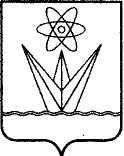 